Berufspraktische Tage der 4. KlassenAm 24. und 25. Oktober 2019 fanden in unserer Schule die berufspraktischen Tage statt. Hierfür mussten wir uns selbstständig einen bzw. zwei Betriebe suchen und uns bei diesen bewerben. Ich entschied mich, an beiden Tagen bei der Zimmerei Exenberger aus Kössen zu „schnuppern“.  Als ich am ersten Tag in der Firma ankam, wurde mir erklärt, dass ich an beiden Tagen in der Werkstatt arbeiten würde. Am Anfang wurde mir von den 3 Mitarbeitern, die für mich zuständig waren, erklärt, dass unsere Hauptaufgabe darin bestand, Dachelemente herzustellen. Ich durfte sofort sehr viel mitarbeiten und mit der Nagelpistole „schießen“. Dies war für den Großteil der beiden Tage gemeinsam mit dem Einlegen der Dämmwolle meine Hauptaufgabe. Dabei wurde mir schnell bewusst, dass der Staub der Dämmwolle zu den Schattenseiten des Berufs zählt. Im Gespräch mit den Mitarbeitern wurde mir erklärt, dass aber das Schöne an diesem Beruf unter anderem die Arbeit im Freien ist.Ich hatte den Eindruck, dass das Betriebsklima sehr gut ist, da alle Mitarbeiter sehr harmonisch zusammenarbeiten und sich sehr gut verstehen. Daher könnte ich mir gut vorstellen, nach der Schule in diesem Betrieb zu lernen. Es wurde mir sogar schon ein Lehrplatz zugesagt. 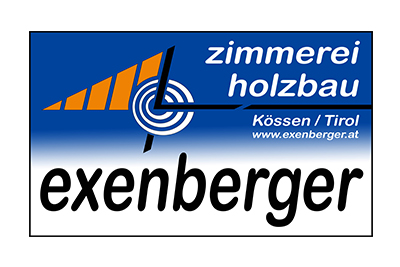 